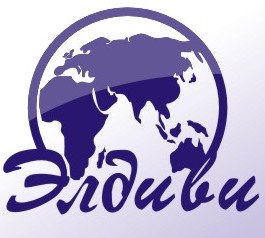 РЕГЕНСБУРГ- ЦЮРИХ-БЕРН-ЖЕНЕВА-ШВЕЙЦАРСКАЯ РИВЬЕРА*-ЛЮЦЕРН-ЛИХТЕНШТЕЙН-НЮРНБЕРГДаты выезда: 19.03.17; 23.04.17; 21.05.17; 18.06.17; 09.07.17; 23.07.17; 06.08.17; 20.08.17; 10.09.17; 01.10.17; 22.10.17; 17.12.17; 02.01.18; 25.03.18; 22.04.18 Продолжительность тура: 7 дней/1 ночной переездПроезд: комфортабельный автобус (аудио, видео)Питание: завтраки в отеляхПроживание: отели**-*** в Чехии, Германии, Франции и Швейцарии. Размещение в 2-3-х местных номерах с удобствами.ПРОГРАММА ТУРА:ПРОГРАММА ТУРА:ПРОГРАММА ТУРА:ПРОГРАММА ТУРА:ПРОГРАММА ТУРА:1 день:Выезд из Минска в 5.00. Транзит по территории РП. Ночлег в транзитном отеле в Чехии.Выезд из Минска в 5.00. Транзит по территории РП. Ночлег в транзитном отеле в Чехии.Выезд из Минска в 5.00. Транзит по территории РП. Ночлег в транзитном отеле в Чехии.Выезд из Минска в 5.00. Транзит по территории РП. Ночлег в транзитном отеле в Чехии.2 день:Завтрак. Отъезд в Регенсбург (Германия). Пешеходная обзорная экскурсия по Старому городу: Старая Ратуша, собор Святого Петра, каменный мост 12 века, старейшая в Германии сосисочная Historisische Wuerstkuche (850 лет) и др. Ночлег в Южной Германии.Завтрак. Отъезд в Регенсбург (Германия). Пешеходная обзорная экскурсия по Старому городу: Старая Ратуша, собор Святого Петра, каменный мост 12 века, старейшая в Германии сосисочная Historisische Wuerstkuche (850 лет) и др. Ночлег в Южной Германии.Завтрак. Отъезд в Регенсбург (Германия). Пешеходная обзорная экскурсия по Старому городу: Старая Ратуша, собор Святого Петра, каменный мост 12 века, старейшая в Германии сосисочная Historisische Wuerstkuche (850 лет) и др. Ночлег в Южной Германии.Завтрак. Отъезд в Регенсбург (Германия). Пешеходная обзорная экскурсия по Старому городу: Старая Ратуша, собор Святого Петра, каменный мост 12 века, старейшая в Германии сосисочная Historisische Wuerstkuche (850 лет) и др. Ночлег в Южной Германии.3 день:Завтрак. Выезд в Швейцарию. Цюрих – самый большой город Швейцарии, ее экономическая столица, город банков и банкиров.  Обзорная пешеходная экскурсия по старой части города: Собор Гроссмюнстер, винная площадь, холм Линдерхоф, собор Святого Петра, церковь Фраумюстер. улица Банхофштрассе. Свободное время. Переезд в Берн – столицу Швейцарской конфедерации. Экскурсия по старому городу, объявленному ЮНЕСКО мировым культурным наследием: часовая башня, кафедральный собор, Ратуша, Федеральный дворец, скульптурные фонтаны и др.  Ночлег в районе Женевы.Завтрак. Выезд в Швейцарию. Цюрих – самый большой город Швейцарии, ее экономическая столица, город банков и банкиров.  Обзорная пешеходная экскурсия по старой части города: Собор Гроссмюнстер, винная площадь, холм Линдерхоф, собор Святого Петра, церковь Фраумюстер. улица Банхофштрассе. Свободное время. Переезд в Берн – столицу Швейцарской конфедерации. Экскурсия по старому городу, объявленному ЮНЕСКО мировым культурным наследием: часовая башня, кафедральный собор, Ратуша, Федеральный дворец, скульптурные фонтаны и др.  Ночлег в районе Женевы.Завтрак. Выезд в Швейцарию. Цюрих – самый большой город Швейцарии, ее экономическая столица, город банков и банкиров.  Обзорная пешеходная экскурсия по старой части города: Собор Гроссмюнстер, винная площадь, холм Линдерхоф, собор Святого Петра, церковь Фраумюстер. улица Банхофштрассе. Свободное время. Переезд в Берн – столицу Швейцарской конфедерации. Экскурсия по старому городу, объявленному ЮНЕСКО мировым культурным наследием: часовая башня, кафедральный собор, Ратуша, Федеральный дворец, скульптурные фонтаны и др.  Ночлег в районе Женевы.Завтрак. Выезд в Швейцарию. Цюрих – самый большой город Швейцарии, ее экономическая столица, город банков и банкиров.  Обзорная пешеходная экскурсия по старой части города: Собор Гроссмюнстер, винная площадь, холм Линдерхоф, собор Святого Петра, церковь Фраумюстер. улица Банхофштрассе. Свободное время. Переезд в Берн – столицу Швейцарской конфедерации. Экскурсия по старому городу, объявленному ЮНЕСКО мировым культурным наследием: часовая башня, кафедральный собор, Ратуша, Федеральный дворец, скульптурные фонтаны и др.  Ночлег в районе Женевы.4 день:Завтрак. Женева – центр международной дипломатии, вторая столица ООН.Обзорная экскурсия по городу: район международных организаций, мавзолей герцога Брауншвейгского,  набережная Женевского озера с Женевским фонтаном и цветочными часами, Стена Реформации, площадь Бург де Фур, ратуша и др.  Для желающих за дополнительную оплату 30 € предлагается  экскурсия поШвейцарской Ривьере (побережью Женевского озера) с осмотром Шильонского замка и курортов Лозанна, Вевей, Монтрё.Шильонский замок  - романтическая крепость 13 века, воспета Байроном в поэме «Шиольский узник», принадлежала герцогам Савойским (осмотр замка, входной билет 10 €). Монтрё – уникальный курорт, где черпали вдохновение Руссо, Стравинский, Владимир Набоков и другие. Прогулка по набережной курорта.Вевей -  курорт, штаб-квартира компании «Нестле». Прогулка на набережную к памятнику Чарли Чаплину, который провел здесь последние годы своей жизни.Лозанна – курорт, олимпийская столица. Остановка на живописной набережной города, осмотр музея Олимпийского движения и Олимпийского парка.  Ночлег в Швейцарии.Завтрак. Женева – центр международной дипломатии, вторая столица ООН.Обзорная экскурсия по городу: район международных организаций, мавзолей герцога Брауншвейгского,  набережная Женевского озера с Женевским фонтаном и цветочными часами, Стена Реформации, площадь Бург де Фур, ратуша и др.  Для желающих за дополнительную оплату 30 € предлагается  экскурсия поШвейцарской Ривьере (побережью Женевского озера) с осмотром Шильонского замка и курортов Лозанна, Вевей, Монтрё.Шильонский замок  - романтическая крепость 13 века, воспета Байроном в поэме «Шиольский узник», принадлежала герцогам Савойским (осмотр замка, входной билет 10 €). Монтрё – уникальный курорт, где черпали вдохновение Руссо, Стравинский, Владимир Набоков и другие. Прогулка по набережной курорта.Вевей -  курорт, штаб-квартира компании «Нестле». Прогулка на набережную к памятнику Чарли Чаплину, который провел здесь последние годы своей жизни.Лозанна – курорт, олимпийская столица. Остановка на живописной набережной города, осмотр музея Олимпийского движения и Олимпийского парка.  Ночлег в Швейцарии.Завтрак. Женева – центр международной дипломатии, вторая столица ООН.Обзорная экскурсия по городу: район международных организаций, мавзолей герцога Брауншвейгского,  набережная Женевского озера с Женевским фонтаном и цветочными часами, Стена Реформации, площадь Бург де Фур, ратуша и др.  Для желающих за дополнительную оплату 30 € предлагается  экскурсия поШвейцарской Ривьере (побережью Женевского озера) с осмотром Шильонского замка и курортов Лозанна, Вевей, Монтрё.Шильонский замок  - романтическая крепость 13 века, воспета Байроном в поэме «Шиольский узник», принадлежала герцогам Савойским (осмотр замка, входной билет 10 €). Монтрё – уникальный курорт, где черпали вдохновение Руссо, Стравинский, Владимир Набоков и другие. Прогулка по набережной курорта.Вевей -  курорт, штаб-квартира компании «Нестле». Прогулка на набережную к памятнику Чарли Чаплину, который провел здесь последние годы своей жизни.Лозанна – курорт, олимпийская столица. Остановка на живописной набережной города, осмотр музея Олимпийского движения и Олимпийского парка.  Ночлег в Швейцарии.Завтрак. Женева – центр международной дипломатии, вторая столица ООН.Обзорная экскурсия по городу: район международных организаций, мавзолей герцога Брауншвейгского,  набережная Женевского озера с Женевским фонтаном и цветочными часами, Стена Реформации, площадь Бург де Фур, ратуша и др.  Для желающих за дополнительную оплату 30 € предлагается  экскурсия поШвейцарской Ривьере (побережью Женевского озера) с осмотром Шильонского замка и курортов Лозанна, Вевей, Монтрё.Шильонский замок  - романтическая крепость 13 века, воспета Байроном в поэме «Шиольский узник», принадлежала герцогам Савойским (осмотр замка, входной билет 10 €). Монтрё – уникальный курорт, где черпали вдохновение Руссо, Стравинский, Владимир Набоков и другие. Прогулка по набережной курорта.Вевей -  курорт, штаб-квартира компании «Нестле». Прогулка на набережную к памятнику Чарли Чаплину, который провел здесь последние годы своей жизни.Лозанна – курорт, олимпийская столица. Остановка на живописной набережной города, осмотр музея Олимпийского движения и Олимпийского парка.  Ночлег в Швейцарии.5 день:Завтрак. Выезд в Люцерн – сердце центральной Швейцарии, ее культурная и туристическая столица. Город живописно расположен на берегу озера Фирвальдштетзе (озера четырех кантонов) и реки Ройс. Обзорная экскурсия включает осмотр старой части города, мостов Каппельбрюке (самый древний деревянный мост в Европе) и Шпрейербрюке, церкви Езуитов и памятника «Умирающий лев». Свободное время.Выезд в Вадуц -  столицу княжества Лихтенштейн.  Нетронутые Тирольские Альпы и долина Рейна, создают неповторимый облик этой маленькой и богатой страны.  Прогулка по улице Штадтле – главной улице Вадуца и   внешний осмотр замка княжеской семьи (известен с XIV века), который нависает над городом.  Свободное время. Транзит по территории Германии. Ночлег на территории Германии.Завтрак. Выезд в Люцерн – сердце центральной Швейцарии, ее культурная и туристическая столица. Город живописно расположен на берегу озера Фирвальдштетзе (озера четырех кантонов) и реки Ройс. Обзорная экскурсия включает осмотр старой части города, мостов Каппельбрюке (самый древний деревянный мост в Европе) и Шпрейербрюке, церкви Езуитов и памятника «Умирающий лев». Свободное время.Выезд в Вадуц -  столицу княжества Лихтенштейн.  Нетронутые Тирольские Альпы и долина Рейна, создают неповторимый облик этой маленькой и богатой страны.  Прогулка по улице Штадтле – главной улице Вадуца и   внешний осмотр замка княжеской семьи (известен с XIV века), который нависает над городом.  Свободное время. Транзит по территории Германии. Ночлег на территории Германии.Завтрак. Выезд в Люцерн – сердце центральной Швейцарии, ее культурная и туристическая столица. Город живописно расположен на берегу озера Фирвальдштетзе (озера четырех кантонов) и реки Ройс. Обзорная экскурсия включает осмотр старой части города, мостов Каппельбрюке (самый древний деревянный мост в Европе) и Шпрейербрюке, церкви Езуитов и памятника «Умирающий лев». Свободное время.Выезд в Вадуц -  столицу княжества Лихтенштейн.  Нетронутые Тирольские Альпы и долина Рейна, создают неповторимый облик этой маленькой и богатой страны.  Прогулка по улице Штадтле – главной улице Вадуца и   внешний осмотр замка княжеской семьи (известен с XIV века), который нависает над городом.  Свободное время. Транзит по территории Германии. Ночлег на территории Германии.Завтрак. Выезд в Люцерн – сердце центральной Швейцарии, ее культурная и туристическая столица. Город живописно расположен на берегу озера Фирвальдштетзе (озера четырех кантонов) и реки Ройс. Обзорная экскурсия включает осмотр старой части города, мостов Каппельбрюке (самый древний деревянный мост в Европе) и Шпрейербрюке, церкви Езуитов и памятника «Умирающий лев». Свободное время.Выезд в Вадуц -  столицу княжества Лихтенштейн.  Нетронутые Тирольские Альпы и долина Рейна, создают неповторимый облик этой маленькой и богатой страны.  Прогулка по улице Штадтле – главной улице Вадуца и   внешний осмотр замка княжеской семьи (известен с XIV века), который нависает над городом.  Свободное время. Транзит по территории Германии. Ночлег на территории Германии.6 день:Завтрак. Обзорная пешеходная экскурсия по городу Нюрнберг (Германия):  замок Кайзербург,  средневековые улочки старого города, дом Албрехта Дюрера, Рыночная площадь со знаменитым фонтаном-колодцем и  церковью Девы Марии,  церкви Св. Себальда и Св. Лаврентия. Свободное время. Выезд в Минск. Ночной переезд.Завтрак. Обзорная пешеходная экскурсия по городу Нюрнберг (Германия):  замок Кайзербург,  средневековые улочки старого города, дом Албрехта Дюрера, Рыночная площадь со знаменитым фонтаном-колодцем и  церковью Девы Марии,  церкви Св. Себальда и Св. Лаврентия. Свободное время. Выезд в Минск. Ночной переезд.Завтрак. Обзорная пешеходная экскурсия по городу Нюрнберг (Германия):  замок Кайзербург,  средневековые улочки старого города, дом Албрехта Дюрера, Рыночная площадь со знаменитым фонтаном-колодцем и  церковью Девы Марии,  церкви Св. Себальда и Св. Лаврентия. Свободное время. Выезд в Минск. Ночной переезд.Завтрак. Обзорная пешеходная экскурсия по городу Нюрнберг (Германия):  замок Кайзербург,  средневековые улочки старого города, дом Албрехта Дюрера, Рыночная площадь со знаменитым фонтаном-колодцем и  церковью Девы Марии,  церкви Св. Себальда и Св. Лаврентия. Свободное время. Выезд в Минск. Ночной переезд.7 день:Прибытие в Минск во второй половине дня. Прибытие в Минск во второй половине дня. Прибытие в Минск во второй половине дня. Прибытие в Минск во второй половине дня. СТОИМОСТЬ ТУРАСТОИМОСТЬ ТУРАМесто в 2-3-х местном номереОдноместныйСТОИМОСТЬ ТУРАСТОИМОСТЬ ТУРА380 € + 45 BYN 470 € + 45 BYN Стоимость тура включает: проезд автобусом, 1 ночлег в Чехии, 2 ночлега в Германии, 1 ночлег во Франции, 1 ночлег в Швейцарии, завтраки в отелях, экскурсионное обслуживание без входных билетов.Стоимость тура включает: проезд автобусом, 1 ночлег в Чехии, 2 ночлега в Германии, 1 ночлег во Франции, 1 ночлег в Швейцарии, завтраки в отелях, экскурсионное обслуживание без входных билетов.Стоимость тура включает: проезд автобусом, 1 ночлег в Чехии, 2 ночлега в Германии, 1 ночлег во Франции, 1 ночлег в Швейцарии, завтраки в отелях, экскурсионное обслуживание без входных билетов.Стоимость тура включает: проезд автобусом, 1 ночлег в Чехии, 2 ночлега в Германии, 1 ночлег во Франции, 1 ночлег в Швейцарии, завтраки в отелях, экскурсионное обслуживание без входных билетов.Стоимость тура включает: проезд автобусом, 1 ночлег в Чехии, 2 ночлега в Германии, 1 ночлег во Франции, 1 ночлег в Швейцарии, завтраки в отелях, экскурсионное обслуживание без входных билетов.Стоимость тура не включает: консульский сбор (для граждан РБ - 60€), медицинскую страховку 3 €, входные билеты в музеи и картинные галереи, факультативная экскурсия по Швейцарской Ривьере 30 €, использование наушников во время проведения экскурсий (2-3 евро с человека за 1 экскурсию).Стоимость тура не включает: консульский сбор (для граждан РБ - 60€), медицинскую страховку 3 €, входные билеты в музеи и картинные галереи, факультативная экскурсия по Швейцарской Ривьере 30 €, использование наушников во время проведения экскурсий (2-3 евро с человека за 1 экскурсию).Стоимость тура не включает: консульский сбор (для граждан РБ - 60€), медицинскую страховку 3 €, входные билеты в музеи и картинные галереи, факультативная экскурсия по Швейцарской Ривьере 30 €, использование наушников во время проведения экскурсий (2-3 евро с человека за 1 экскурсию).Стоимость тура не включает: консульский сбор (для граждан РБ - 60€), медицинскую страховку 3 €, входные билеты в музеи и картинные галереи, факультативная экскурсия по Швейцарской Ривьере 30 €, использование наушников во время проведения экскурсий (2-3 евро с человека за 1 экскурсию).Стоимость тура не включает: консульский сбор (для граждан РБ - 60€), медицинскую страховку 3 €, входные билеты в музеи и картинные галереи, факультативная экскурсия по Швейцарской Ривьере 30 €, использование наушников во время проведения экскурсий (2-3 евро с человека за 1 экскурсию).